我的教育專欄(428)台灣和中國大陸在演算法上的比較李家同	演算法是資訊系必讀的學問，因為好的演算法可以使我們很快地得到答案。也就是說，如果不懂演算法，所寫出來的程式會跑得比較慢。所有先進國家都是非常重視演算法的，以下的兩份資料分別記錄了2000年~2002年以及2020年~2022年海峽兩岸在演算法上的研究成就。	我們所選擇的學術刊物是學者們公認的5個在演算法方面最有權威的。各位可以看出，在2000年~2002年，台灣論文篇數是52，大陸是74。中國雖然在數量上已經超越了我們，但超越的不算多。到了2020年~2022年，台灣論文篇數仍是52，大陸增加到了763，中國的進步就遠遠超過了我們。這當然是可以預料的，因為中國人口數目遠遠超過台灣，他們的政府越來越重視學術研究，從事這種工作的教授和研究生也就增加得非常快。	演算法是資訊科學中最難的一門學問，並不是政府和社會十分重視的學問。我國的博士生在減少之中，但仍然有教授肯從事這種純學術的研究，這是值得表揚的。希望大家知道，任何一篇發表在這種刊物上的論文都是得來不易的。	希望政府能夠重視純學術的研究，中國進步的如此之快，是值得我們提高警惕的。我本人最擔心的是，未來我們還可能退步。演算法論文數目比較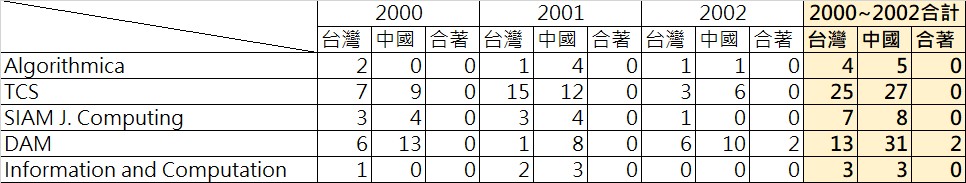 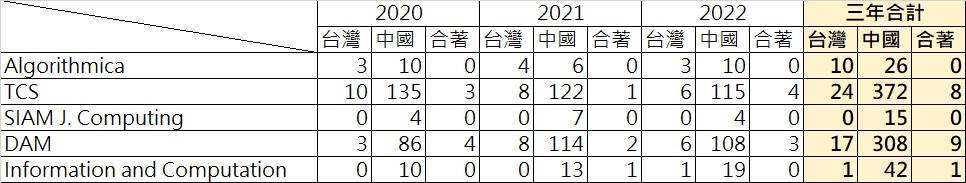 